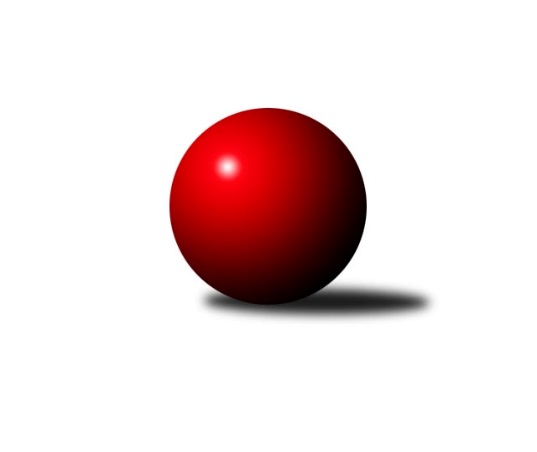 Č.19Ročník 2021/2022	28.3.2022Nejlepšího výkonu v tomto kole: 3254 dosáhlo družstvo: KK Kosmonosy A2. KLZ A 2021/2022Výsledky 19. kolaSouhrnný přehled výsledků:TJ Bižuterie Jablonec nad Nisou	- SKK Jičín	6:2	3173:3042	16.0:8.0	26.3.SK Žižkov Praha	- KK Kosmonosy A	2:6	3223:3254	11.5:12.5	26.3.TJ Lokomotiva Ústí n. L. 	- KK Jiří Poděbrady		dohrávka		3.4.Tabulka družstev:	1.	SKK Jičín	18	13	2	3	97.5 : 46.5 	254.0 : 178.0 	 3180	28	2.	TJ Bižuterie Jablonec nad Nisou	18	12	1	5	84.0 : 60.0 	223.0 : 209.0 	 3142	25	3.	SK Žižkov Praha	19	11	1	7	84.5 : 67.5 	237.0 : 219.0 	 3171	23	4.	KK Kosmonosy A	19	8	2	9	85.0 : 67.0 	247.5 : 208.5 	 3144	18	5.	TJ Lokomotiva Ústí n. L.	17	3	2	12	43.0 : 93.0 	177.0 : 231.0 	 3048	8	6.	KK Jiří Poděbrady	17	2	2	13	38.0 : 98.0 	157.5 : 250.5 	 3067	6Podrobné výsledky kola:	 TJ Bižuterie Jablonec nad Nisou	3173	6:2	3042	SKK Jičín	Lenka Stejskalová	125 	 136 	 120 	124	505 	 3:1 	 474 	 118	112 	 118	126	Alena Šedivá *1	Jitka Vacková	140 	 137 	 114 	129	520 	 2:2 	 543 	 133	128 	 140	142	Denisa Kroupová	Adéla Víšová	144 	 139 	 132 	144	559 	 4:0 	 492 	 134	108 	 127	123	Tereza Kroupová	Iveta Seifertová st.	126 	 124 	 129 	127	506 	 1:3 	 528 	 133	137 	 148	110	Lenka Vávrová	Jana Florianová	138 	 138 	 136 	139	551 	 4:0 	 492 	 123	127 	 118	124	Petra Abelová	Lucie Slavíková	153 	 124 	 129 	126	532 	 2:2 	 513 	 123	129 	 141	120	Lucie Vrbatovározhodčí: Filip Honsstřídání: *1 od 61. hodu Alice TauerováNejlepší výkon utkání: 559 - Adéla Víšová	 SK Žižkov Praha	3223	2:6	3254	KK Kosmonosy A	Blanka Mizerová	131 	 126 	 132 	148	537 	 0.5:3.5 	 547 	 133	131 	 132	151	Tereza Nováková	Irini Sedláčková	107 	 123 	 127 	110	467 	 1:3 	 543 	 153	138 	 120	132	Hana Mlejnková	Kateřina Katzová	138 	 140 	 142 	129	549 	 3:1 	 508 	 109	125 	 132	142	Jana Burocková	Lenka Boštická	148 	 146 	 139 	144	577 	 4:0 	 542 	 138	141 	 137	126	Pavlína Říhová	Blanka Mašková	131 	 136 	 159 	134	560 	 2:2 	 572 	 146	126 	 154	146	Tereza Bendová	Lucie Řehánková	138 	 137 	 132 	126	533 	 1:3 	 542 	 140	141 	 136	125	Lucie Holubovározhodčí: Michal TruksaNejlepší výkon utkání: 577 - Lenka BoštickáPořadí jednotlivců:	jméno hráče	družstvo	celkem	plné	dorážka	chyby	poměr kuž.	Maximum	1.	Lucie Slavíková 	TJ Bižuterie Jablonec nad Nisou	554.53	364.1	190.5	4.2	5/6	(573)	2.	Blanka Mašková 	SK Žižkov Praha	546.83	366.2	180.7	6.6	6/6	(575)	3.	Lucie Vrbatová 	SKK Jičín	546.10	360.6	185.5	3.3	6/6	(577)	4.	Jana Florianová 	TJ Bižuterie Jablonec nad Nisou	544.22	358.4	185.8	4.0	6/6	(572)	5.	Karolína Kovaříková 	KK Kosmonosy A	544.02	364.9	179.1	5.6	6/6	(587)	6.	Lenka Vávrová 	SKK Jičín	543.58	362.1	181.5	3.3	6/6	(600)	7.	Lenka Boštická 	SK Žižkov Praha	541.67	367.4	174.3	5.7	6/6	(595)	8.	Lucie Holubová 	KK Kosmonosy A	540.83	374.3	166.6	4.3	4/6	(583)	9.	Anna Sailerová 	SK Žižkov Praha	535.25	363.9	171.4	3.6	4/6	(595)	10.	Adéla Víšová 	TJ Bižuterie Jablonec nad Nisou	534.92	360.7	174.2	4.4	6/6	(579)	11.	Alena Šedivá 	SKK Jičín	534.18	364.6	169.5	6.0	6/6	(596)	12.	Tereza Bendová 	KK Kosmonosy A	533.08	359.5	173.6	6.9	6/6	(584)	13.	Helena Šamalová 	SKK Jičín	533.03	360.4	172.7	5.5	5/6	(572)	14.	Denisa Kroupová 	SKK Jičín	532.38	362.1	170.3	6.6	4/6	(543)	15.	Kateřina Katzová 	SK Žižkov Praha	530.72	362.9	167.9	6.6	6/6	(589)	16.	Petra Abelová 	SKK Jičín	529.64	364.9	164.7	6.6	5/6	(571)	17.	Lucie Dlouhá 	KK Kosmonosy A	529.03	358.6	170.4	6.3	6/6	(567)	18.	Tereza Nováková 	KK Kosmonosy A	528.80	356.6	172.2	6.9	5/6	(565)	19.	Iveta Seifertová  st.	TJ Bižuterie Jablonec nad Nisou	527.65	357.7	169.9	7.9	6/6	(558)	20.	Blanka Mizerová 	SK Žižkov Praha	524.88	361.6	163.3	4.5	6/6	(588)	21.	Lucie Stránská 	TJ Lokomotiva Ústí n. L. 	524.46	357.0	167.5	6.7	6/6	(583)	22.	Monika Hercíková 	SKK Jičín	523.07	359.5	163.6	7.1	6/6	(577)	23.	Zdeňka Dejdová 	KK Jiří Poděbrady	522.69	360.3	162.4	6.2	6/6	(583)	24.	Zuzana Holcmanová 	KK Jiří Poděbrady	522.13	355.9	166.3	7.9	6/6	(558)	25.	Nikola Sobíšková 	KK Kosmonosy A	521.47	355.3	166.2	6.0	5/6	(607)	26.	Barbora Vašáková 	TJ Lokomotiva Ústí n. L. 	521.23	351.6	169.6	7.1	6/6	(579)	27.	Dana Viková 	SKK Jičín	521.05	358.5	162.6	7.5	5/6	(557)	28.	Michaela Moravcová 	KK Jiří Poděbrady	520.15	361.3	158.8	8.9	6/6	(554)	29.	Hedvika Mizerová 	SK Žižkov Praha	519.53	354.3	165.3	6.9	5/6	(571)	30.	Lucie Řehánková 	SK Žižkov Praha	519.31	354.9	164.4	5.6	5/6	(583)	31.	Jana Burocková 	KK Kosmonosy A	519.30	357.4	161.9	8.7	6/6	(568)	32.	Hana Mlejnková 	KK Kosmonosy A	518.92	353.4	165.6	6.6	5/6	(547)	33.	Alice Tauerová 	SKK Jičín	517.25	354.0	163.3	8.0	6/6	(550)	34.	Lenka Stejskalová 	TJ Bižuterie Jablonec nad Nisou	514.56	359.3	155.3	8.4	6/6	(554)	35.	Tereza Votočková 	KK Kosmonosy A	514.52	357.0	157.5	8.3	5/6	(549)	36.	Jitka Vacková 	TJ Bižuterie Jablonec nad Nisou	513.98	351.3	162.7	7.1	5/6	(575)	37.	Šárka Vohnoutová 	TJ Lokomotiva Ústí n. L. 	513.22	352.8	160.5	7.0	6/6	(580)	38.	Jana Balzerová 	TJ Lokomotiva Ústí n. L. 	510.58	354.9	155.7	10.6	6/6	(558)	39.	Jana Takáčová 	KK Jiří Poděbrady	509.40	350.6	158.8	7.4	6/6	(563)	40.	Lada Tichá 	KK Jiří Poděbrady	506.63	358.1	148.6	9.4	4/6	(554)	41.	Olga Petráčková 	TJ Bižuterie Jablonec nad Nisou	505.25	345.5	159.8	9.1	4/6	(521)	42.	Magdaléna Moravcová 	KK Jiří Poděbrady	504.20	351.4	152.8	10.6	5/6	(535)	43.	Dita Kotorová 	KK Jiří Poděbrady	500.50	345.1	155.4	11.7	4/6	(533)	44.	Eliška Holakovská 	TJ Lokomotiva Ústí n. L. 	465.78	326.2	139.5	15.5	5/6	(511)		Hana Křemenová 	SK Žižkov Praha	576.00	381.0	195.0	2.0	1/6	(576)		Zuzana Tiličková 	TJ Lokomotiva Ústí n. L. 	540.11	370.2	169.9	10.2	3/6	(581)		Michaela Šuterová 	TJ Lokomotiva Ústí n. L. 	532.67	357.2	175.5	4.4	3/6	(552)		Marie Kolářová 	SKK Jičín	530.00	347.0	183.0	4.0	1/6	(530)		Pavlína Říhová 	KK Kosmonosy A	522.67	364.7	158.0	7.0	3/6	(542)		Lenka Honzíková 	KK Jiří Poděbrady	522.40	362.0	160.4	6.2	3/6	(546)		Jitka Havlíková 	TJ Bižuterie Jablonec nad Nisou	509.00	349.9	159.1	10.7	3/6	(544)		Kateřina Holubová 	TJ Lokomotiva Ústí n. L. 	503.78	357.3	146.4	9.2	3/6	(562)		Jana Bínová 	SKK Jičín	502.00	346.0	156.0	7.0	1/6	(502)		Marcela Bořutová 	TJ Lokomotiva Ústí n. L. 	500.50	358.0	142.5	12.5	2/6	(530)		Tereza Kroupová 	SKK Jičín	492.00	360.0	132.0	14.0	1/6	(492)		Zdeňka Kvapilová 	TJ Bižuterie Jablonec nad Nisou	490.50	346.5	144.0	13.5	2/6	(492)		Iveta Seifertová  ml.	TJ Bižuterie Jablonec nad Nisou	486.33	334.8	151.5	10.5	3/6	(506)		Irini Sedláčková 	SK Žižkov Praha	484.50	356.5	128.0	15.5	2/6	(502)		Kristýna Vorlická 	TJ Lokomotiva Ústí n. L. 	473.00	348.0	125.0	18.0	1/6	(473)		Jitka Sottnerová 	TJ Lokomotiva Ústí n. L. 	472.00	322.0	150.0	11.0	2/6	(474)		Jana Gembecová 	TJ Bižuterie Jablonec nad Nisou	456.50	327.5	129.0	13.0	2/6	(470)		Vlasta Kohoutová 	KK Jiří Poděbrady	439.00	315.0	124.0	14.0	1/6	(439)		Iva Kunová 	TJ Bižuterie Jablonec nad Nisou	397.00	300.0	97.0	26.0	1/6	(397)Sportovně technické informace:Starty náhradníků:registrační číslo	jméno a příjmení 	datum startu 	družstvo	číslo startu1049	Irini Sedláčková	26.03.2022	SK Žižkov Praha	3x
Hráči dopsaní na soupisku:registrační číslo	jméno a příjmení 	datum startu 	družstvo	Program dalšího kola:20. kolo2.4.2022	so	10:00	SKK Jičín - TJ Lokomotiva Ústí n. L.  (dohrávka z 14. kola)	2.4.2022	so	10:00	TJ Bižuterie Jablonec nad Nisou - KK Jiří Poděbrady (dohrávka z 17. kola)	3.4.2022	ne	10:00	TJ Lokomotiva Ústí n. L.  - KK Jiří Poděbrady (dohrávka z 19. kola)	9.4.2022	so	10:00	SKK Jičín - TJ Bižuterie Jablonec nad Nisou	9.4.2022	so	10:00	KK Kosmonosy A - SK Žižkov Praha	9.4.2022	so	14:00	KK Jiří Poděbrady - TJ Lokomotiva Ústí n. L. 	Nejlepší šestka kola - absolutněNejlepší šestka kola - absolutněNejlepší šestka kola - absolutněNejlepší šestka kola - absolutněNejlepší šestka kola - dle průměru kuželenNejlepší šestka kola - dle průměru kuželenNejlepší šestka kola - dle průměru kuželenNejlepší šestka kola - dle průměru kuželenNejlepší šestka kola - dle průměru kuželenPočetJménoNázev týmuVýkonPočetJménoNázev týmuPrůměr (%)Výkon11xLenka BoštickáŽižkov Praha5775xAdéla VíšováJablonec110.665593xTereza BendováKosmonosy A5727xJana FlorianováJablonec109.085517xBlanka MaškováŽižkov Praha5603xBarbora VašákováÚstí n/L.107.735603xBarbora VašákováÚstí n/L.5601xDenisa KroupováJičín 107.495433xAdéla VíšováJablonec5598xLenka BoštickáŽižkov Praha106.055776xZdeňka DejdováPoděbrady5516xZdeňka DejdováPoděbrady105.99551